Les états de l’eau (suite)Voir la vidéo en ouvrant le lien https://ytcropper.com/cropped/B85e6a558e0311cavant de faire les exercicesÉcris sous chaque image s’il s’agit d’eau liquide ou d’eau solide.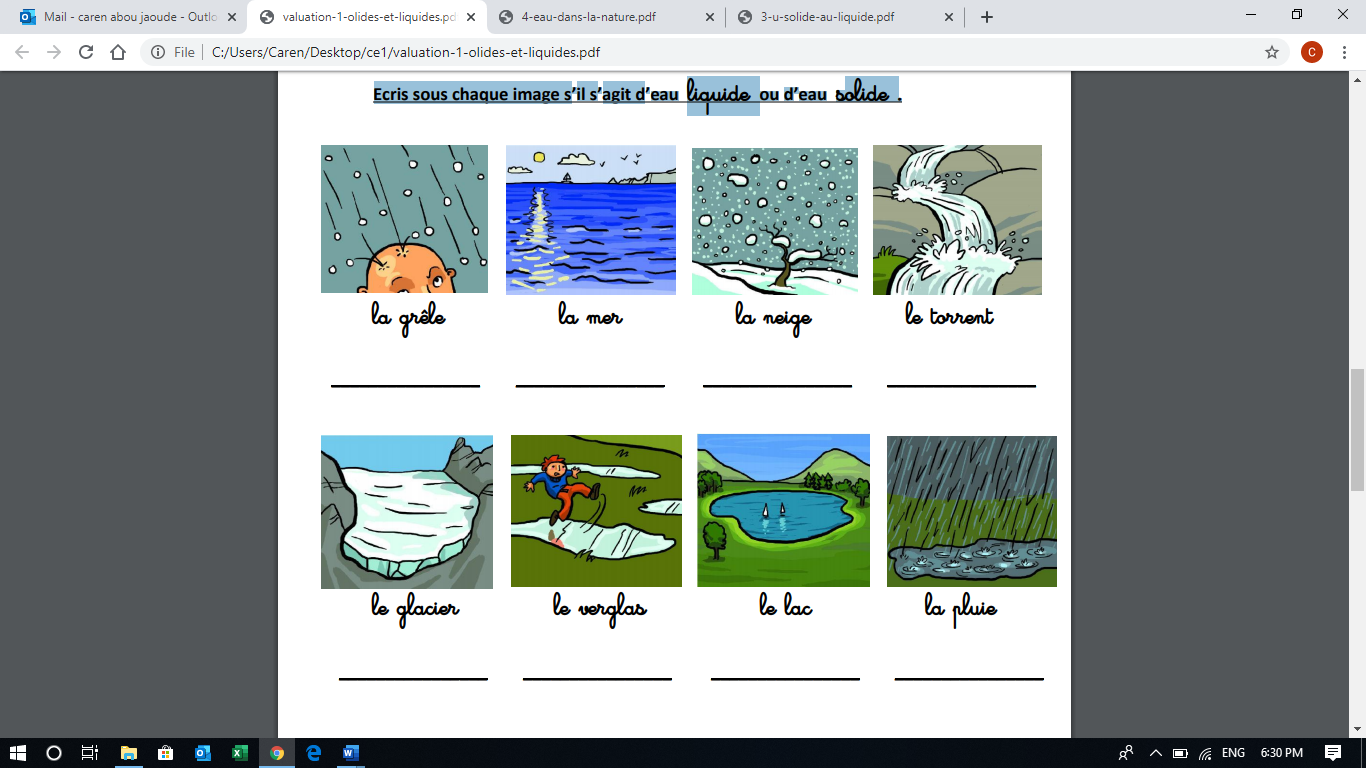 Indique, dans chaque case, la lettre L si l’eau est à l’état liquide, S si l’eau est à l’état solide et G si l’eau est à l’état gazeux.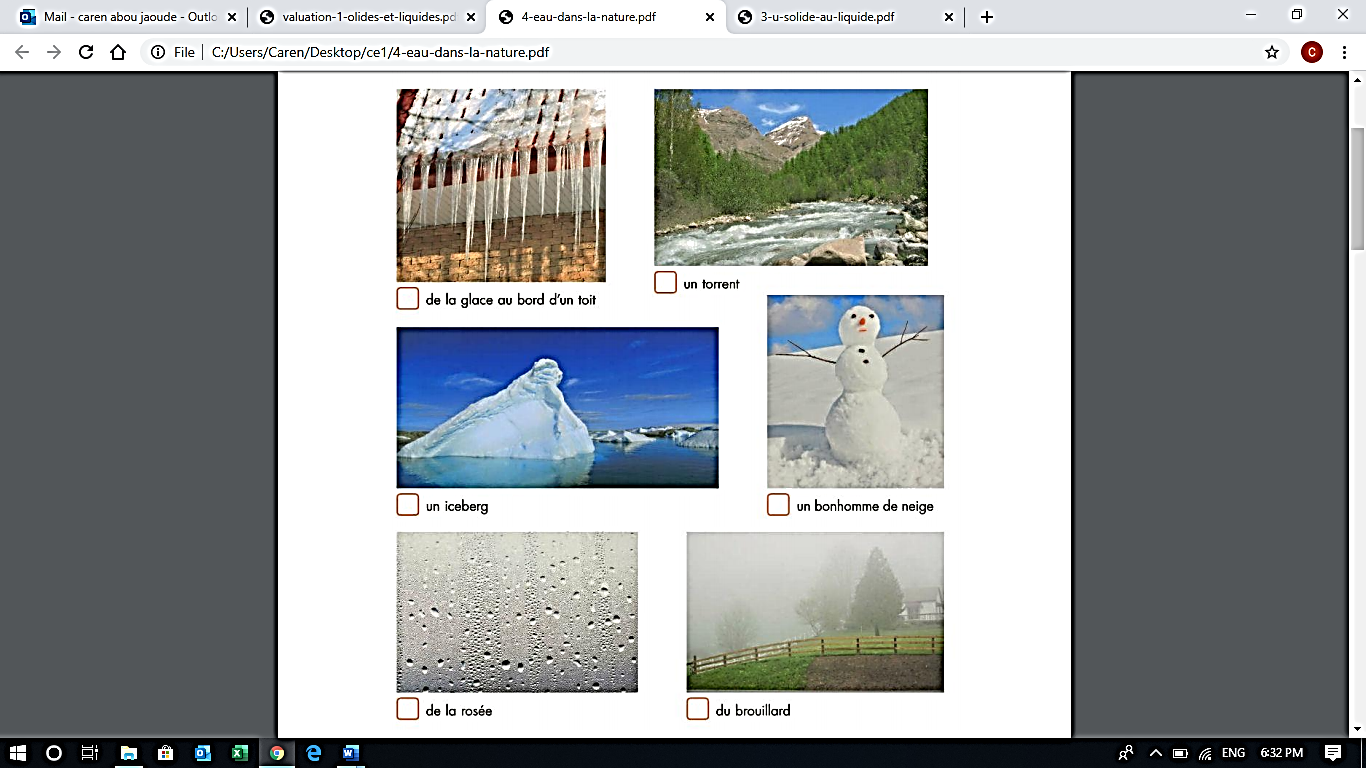 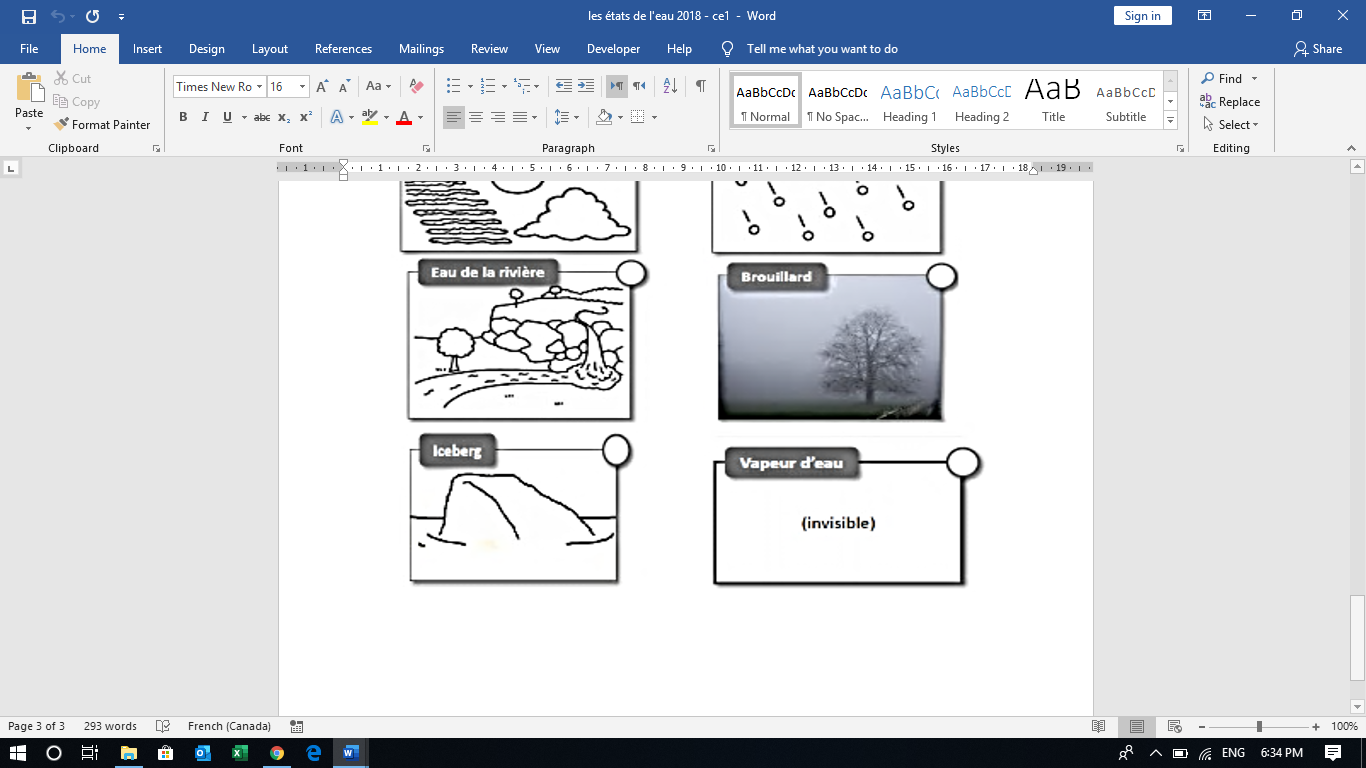 Que se passe-t-il …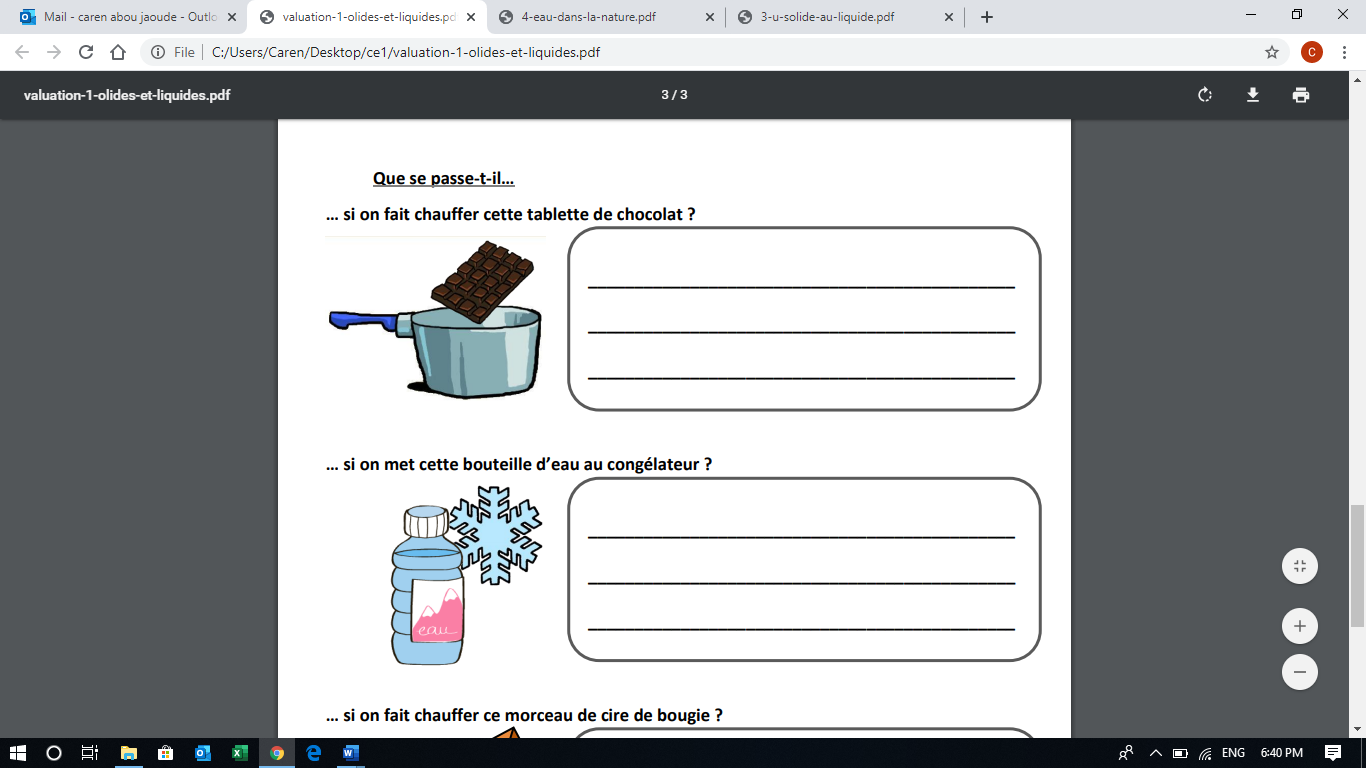 Complète le texte avec les mots suivants :eau – liquide – refroidie – vapeur – solide – rivière – neige – chauffée - glaceDans la nature, on trouve de l’eau ………………… : lac, …………………, océan, pluie… Et on trouve aussi de l’eau ………………… : glace, …………………, grêle…Quand l’eau est ………………… suffisamment, à moins de 0°c, elle se transforme en ………………… : c’est la solidification.La glace ………………… à plus de 0°c se transforme en eau liquide, c’est la fusion.Quand l’………………… est chauffée suffisamment, à plus de 100°c, elle se transforme en …………………, c’est l’évaporation. Collège des Dominicaines de notre Dame de la Délivrande – Araya-Classe : CE1                                                                  Mars 2020 – 3ème semaineNom : ________________________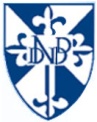 